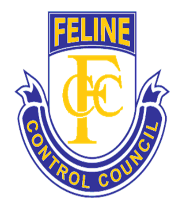 GUIDELINES FOR MEMBERS OF THE F.C.C.V INCWelcome to new Members of the FCCV and existing members who may wish to note the following points.Registration Certificate: The five digit number (V) ......... on the top right had side is your CATS registration number.  The 4-digit number at the bottom left-hand corner against "owner" is YOUR membership number.    Breeding: If you wish to enter the fascinating world of breeding your cat then you will need to:-(a) 	Register a Prefix name on the appropriate form.  We check our records, interstate etc. to ensure as far as possible that your requested name has not been duplicated or a similar one already exists.  It does take approximately 3 - 4 weeks to finalise.  For your convenience the application form can be found on our website, obtained from the FCCV representative at all shows or available from the FCCV office. The maximum number of letters is 12.  The initial fee is $30.00, with an annual renewal fee of $16.00.  Alternatively, you may wish to purchase a once off payment of $160.00 to register a lifetime prefix.  At least five names are requested in case your first choice is not accepted.  (b)	The owner of the Stud Cat will complete and give you the Litter/Kitten application form.  When the litter is born, complete the rest of the details, i.e. number of males/females/date born/breed & colour, and forward to the FCCV office for registering.  You can also individual register each kitten at this time. The fee is shown on the bottom of the form depending on how many kittens you wish to individual name. To just register the litter is $15.00 Litter & 1 kitten individual named & registered is $25.00 Price increases with each individually Named & registered kitten.  Even if you are just registering the litter, each kitten must be listed on the form showing sex, breed & colour and microchip number.  (c)	You will receive a Registration Certificate for all kittens individually named and registered. Whether at the time of litter registration or when using the "Registration of Cat or Kitten, if you sell the Cat/Kitten, the transfer facility is on the back of the Registration Certificate.  There is no separate transfer form for fully registered Cats/Kittens.  Fill in the new owners details on the back of the Registration form and forward to the FCCV office for processing.  The fee is $20.00Showing Your Cat:  If your interest lies in entering and showing your cat, contact the Show Manager or the Club Secretary, as listed on the Show Calendar and they will forward to you a schedule/entry form.  Entries normally close 3-4 weeks prior to the date of the Show. FCCV members may participate in FCCV organized shows, shows organised by other Associations within Victoria and all interstate bodies recognized by CCCA and ACF.  Please note that if there is a clash of show dates with a FCCV Show and another Association in the State of Victoria, any Challenges/Award of Merit Certificates awarded at non-FCCV shows on the same date as FCCV shows, will not be recognized.When your cat has been awarded 4 Challenge Certificate (For entire cats) or 4 Awards of Merit (for desexed cats) under three different judges, forward these certificates, together with the ORIGINAL registration certificate and a cheque for $15.00 and the new pedigree will be returned to you. There must be a minimum of TWO FCCV Certificates/Awards.  The new title must be in process before you can use that title.  If your cat qualifies after the close of entries, you must advise the Show Manager of the update, as soon as it has been forwarded to the FCCV Office.                        